Ügyiratszám:1710/2013						Terjedelem: 1 oldalÜgyintéző: Rádics Lászlóné					Melléklet: 1 db rendelet tervezetÜgyintéző elérhetősége: 82/471-388	Előterjesztés a lakások bérletéről szóló 16/2004. (III.25.) önkormányzati rendelet módosításárólTisztelt Képviselő-testület!A rendelet módosítását szükségessé tette a lakásokkal kapcsolatos bérbeadási jogok gyakorlásának, valamint azok átruházásának áttekinthetőbb szabályozása, a bérbeadói jogok egy részének a Városgazdálkodási Kft. részére történő átadása, vagyonkezelői jog létesítése.A szociális alapon bérbeadásra kerülő lakások pályáztatásával kapcsolatos szabályok egyértelműbb és részletesebb szabályozására került sor. Az állami köznevelési intézmény, valamint a csurgói járási hivatal dolgozói által használt önkormányzati szolgálati lakás további használatáról is a rendelet  szabályozást tartalmaz.Előzetes hatásvizsgálat:A jogalkotásról szóló 2010. évi CXXX. törvény 17.§ (1) bekezdése alapján a jogszabály előkészítője – a jogszabály feltételezett hatásaihoz igazodó részletességű – előzetes hatásvizsgálat elvégzésével felméri a szabályozás várható következményeit, melynek eredményéről a Képviselőtestületet tájékoztatni kell.Ennek során vizsgálni kell, a rendelet valamennyi jelentősnek ítélt hatását.- A társadalmi, gazdasági, költségvetési hatás:a lakásgazdálkodási, bérbeadási feladatok egy részének a Városgazdálkodási Kft. részére történő átadásának szabályozásával lehetőség nyílik a hatékonyabb, olcsóbb feladatellátásra.A rendelet megalkotása sem környezeti sem egészségügyi hatást nem von maga után.Az önkormányzati rendeletnek az önkormányzati hivatal vonatkozásában adminisztratív terheket csökkentő hatása van.A rendelet megalkotásának szükségessége, elmaradásának várható következménye: 	Megkönnyíti a jogalkalmazástA jogszabály alkalmazásához szükséges személyi, szervezeti, tárgyi és pénzügyi feltételek adottak.Fentiek alapján kérem a Tisztelt Képviselő-testületet, hogy az előterjesztés mellékletét képező rendeletet alkossa meg!Csurgó, 2013. március 12.					Füstös János					polgármesterEllenjegyezte:		Rádics Lászlóné		     aljegyzőCsurgó Város Polgármesterétől     8840.Csurgó, Széchenyi tér 2.Telefon: 82/47l-388Fax: 82/471-095e-mail:polgarmester@csurgo.hu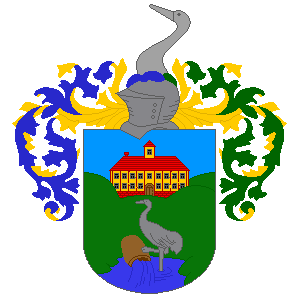 